WYPRAWKA PIERWSZOKLASISTY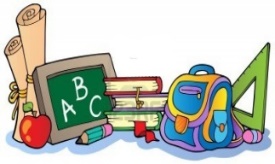 bloki –po 1 sztuce z każdego rodzaju:  	Format (A-3) biały techniczny, kolorowy rysunkowy i techniczny  	Format (A-4) biały rysunkowy i techniczny 	Format (A-4) kolorowy  rysunkowy i technicznyfarby –  plakatowe (miękkie o wyrazistych i intensywnych barwach)pędzle – 3 różnej grubości (gęste do farb plakatowych),plastikowy kubek,kredki – ołówkowe, pastele suche, pastele olejne,zeszyty 16 kartkowe: w trzy linie z kolorową liniaturą, w kratkę, gładki – po 1 szt.1 zeszyt kolorowego papieru wycinankowego plastelinapiórnikklej w sztyfcie, klej magicnożyczki z zaokrąglonymi końcami, (dla dzieci leworęcznych –przystosowane)długopisy 4 kolory (niebieski, czerwony, zielony, czarny)2 ołówki HB, ostrzynka z pojemnikiem,  gumkalinijka 2 teczki na gumkę karteczki samoprzylepne (do zaznaczania stron)koperty przeźroczyste, plastikowe na zatrzask – format A5 – 5 szt.koperty przeźroczyste, plastikowe na zatrzask – format A4 – 2 szt.patyczki do liczeniastrój do wf w worku materiałowym (krótkie spodenki, dresy, tenisówki, koszulka),strój na basen (czepek silikonowy podpisany dużymi literami, klapki, ręcznik, mydło w płynie, grzebień),2 aktualne zdjęcia legitymacyjnepodręczniki i ćwiczenia dzieci otrzymują w szkoleinformacje o podręczniku do religii zostanie podana w późniejszym terminieWSZYSTKIE  ZESZYTY I PRZYBORY  MUSZĄ  BYĆ  PODPISANE  imieniem, nazwiskiem dziecka i klasą